MG’s On Grass 2 31st July 2016Report by Jim LottOnce again Dave Coppock had arranged to have this autotest on grass in one of the fields owned by Mr and Mrs Atwell of Claverham Court Farm, Nr. Yatton North Somerset.  At his briefing, Dave pointed out that the farmer he had dealt with over the years had sadly died, but the family and his son George, were keen that the event should continue.Dave had laid out 3 tests for the day and the competitors have five attempts at each test with the worst score being dropped.The day was sunny and warm, but the grass was quite wet and slippery at the start for the MGFs and TFs with both Neil Lock and myself, pirouetting around the field when a sharp left or right turn was all that was needed! 12 competitors took part, in cars from an MG J2 through to an MG TF160 with a special invitation to Alan Spencer in his MX 5.  The results are tabulated on Page 2.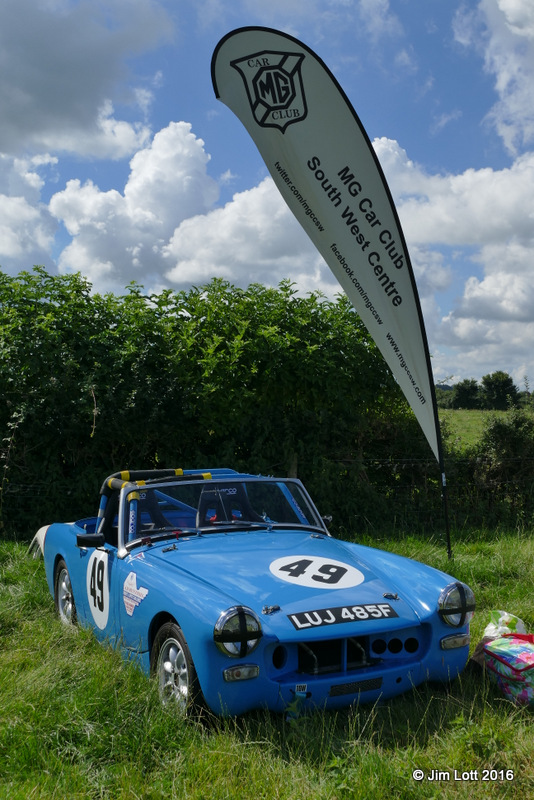 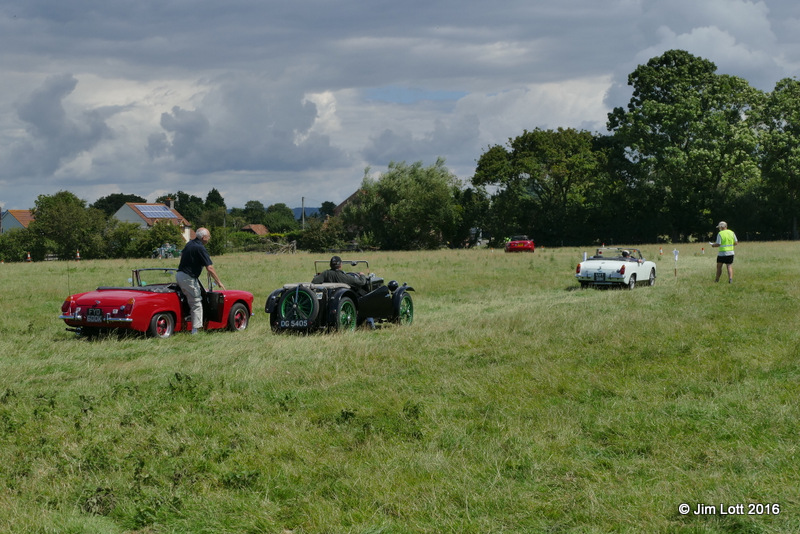 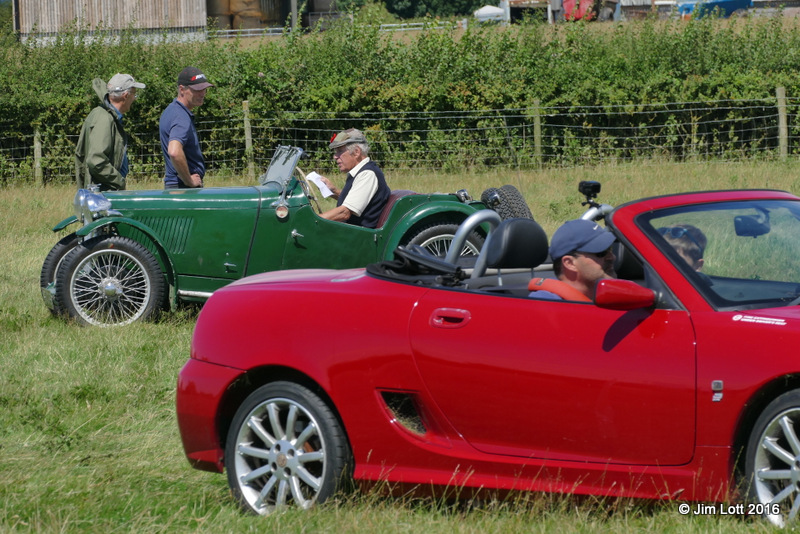 MGs On Grass 2 Results 31/07/2016DriverCarTest 1Test 1Test 1Test 1Test 1Test 2Test 2Test 2Test 2Test 2Test 3Test 3Test 3Test 3Test 3TotalJeremy HawkeMG J2576361525075727166646057565453713Fastest Time of The DayChris LeverettMG TD Special10556561035182706465616856545454744First in Class, SpecialsKim DearMG PB746371595876727068x57575453x758First in Class, MMMGraham SpringthorpeMG Midget6161585552898074696811166615956759First in Class, MidgetsIan BeningfieldMG Midget61717053597672697868826160x58789Keith KnightMG Midget646358575481777773718671735858790Neil LockMG TF646162645284797674689062595978794First in Class, MGF/MGTFAlan SpencerMazda MX582575852479111712184787160585655843Jim LottMG F706463597410483838010010776595869864Steve DearMG PB78646461x85937780x71766564x878Nikki DearMG MidgetDNFChris DearMG MidgetDNF